EAST SIDE FIRE DISTRICT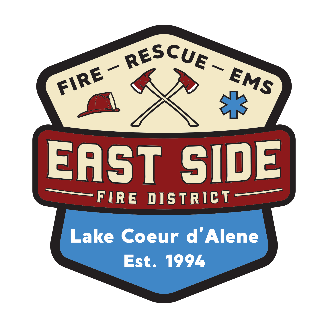 BOARD OF FIRE COMMISSIONERSREGULAR MEETING AGENDAMay 11, 2023 | 10:30AM20338 S. Hwy 97, Harrison, ID 83833Open Regularly Scheduled Commissioners’ MeetingAPPROVAL ACTION ITEMSAgenda: May 11, 2023Minutes: April 11, 2023 Financials and Expense ReportCHIEFS’ REPORTSEquipment: Operations: Building and Facilities:EMS Report: PegoraroBUSINESSACTION ITEM: Motion to enter into EXECUTIVE SESSION (If needed)ESFD Auxiliary Report: StoneACTION ITEM: Approval of Les Schwab Invoice not to exceed $1,397.16 ACTION ITEM: Approval of SeaWestern Invoice for Structure Boots not to exceed $1,536.90ACTION ITEM: Approval of LN Curtis Invoice for Purchase of 8 Face Pieces not to exceed $3,200.00ACTION ITEM: Approval of Sea Western Invoice for Structure GearDiscussion: KCFR Building LeaseIV.	UPCOMING WORK AND CONSIDERATIONSNext ESFD Commissioner Meeting Date (June 6, 2023) V.	PUBLIC COMMENT (Per ESFD Policy P200, Public Comment will be limited to 3 minutes per speaker and discussion will be restricted to items on the Business Section of the published agenda, and only to those items.)VI.	ACTION ITEM: CLOSE MEETING